EXPONDISTSyntax:EXPONDIST  (  x  ,  lambda  ,  cumulative-flag  )Description: Computes the exponential distribution.Mathematical Formula:The equation for the probability density function is: 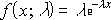 The equation for the cumulative distribution function is: 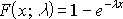 Arguments:Return Type and Value: number – The exponential distribution.However, ifx < 0, #NUM! is returned.lambda ≤ 0, #NUM! is returned.[Example:

EXPONDIST(0.2,10,FALSE) results in 1.353352832
EXPONDIST(2.3,1.5,TRUE) results in 0.968254364

end example]NameTypeDescriptionxnumberThe value of the function.lambdanumberThe parameter value.cumulative-flaglogicalDetermines the form of the function. If TRUE, EXPONDIST returns the cumulative distribution function; if FALSE, EXPONDIST returns the probability density function.